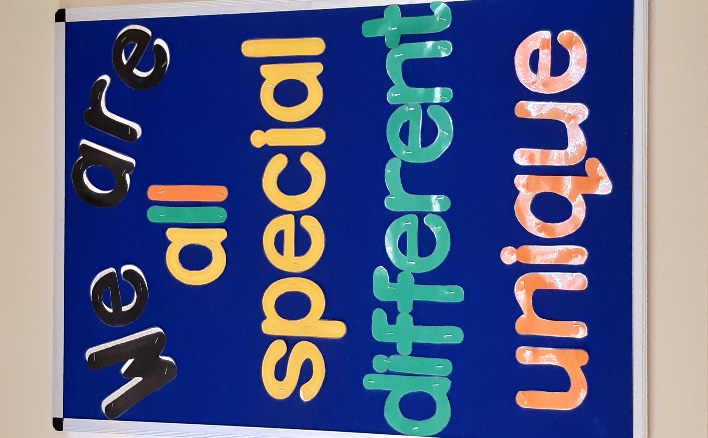 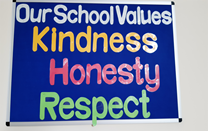 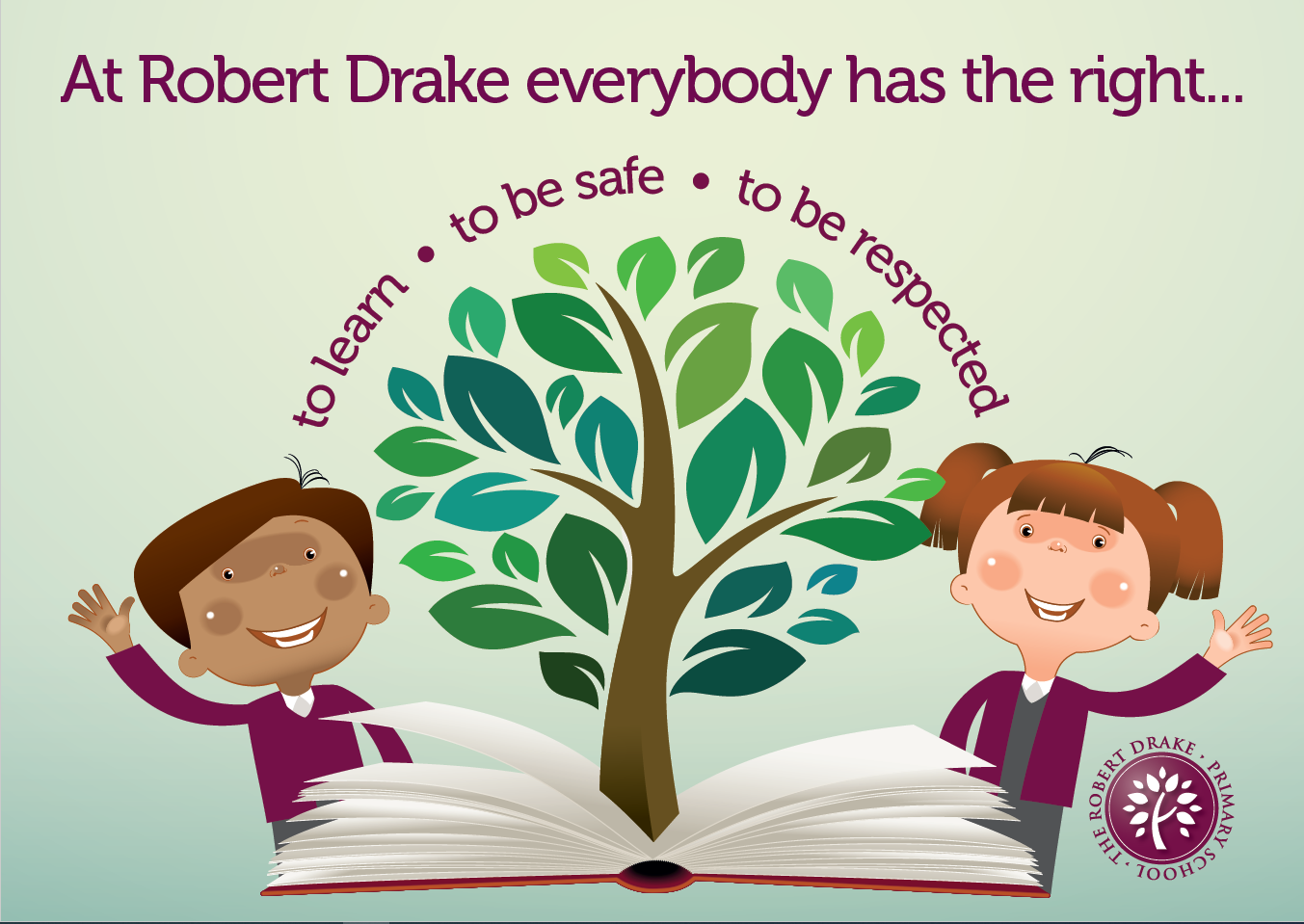 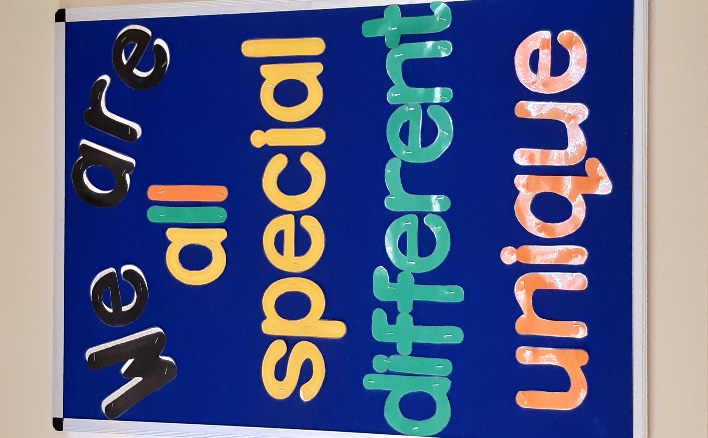 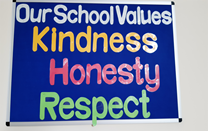 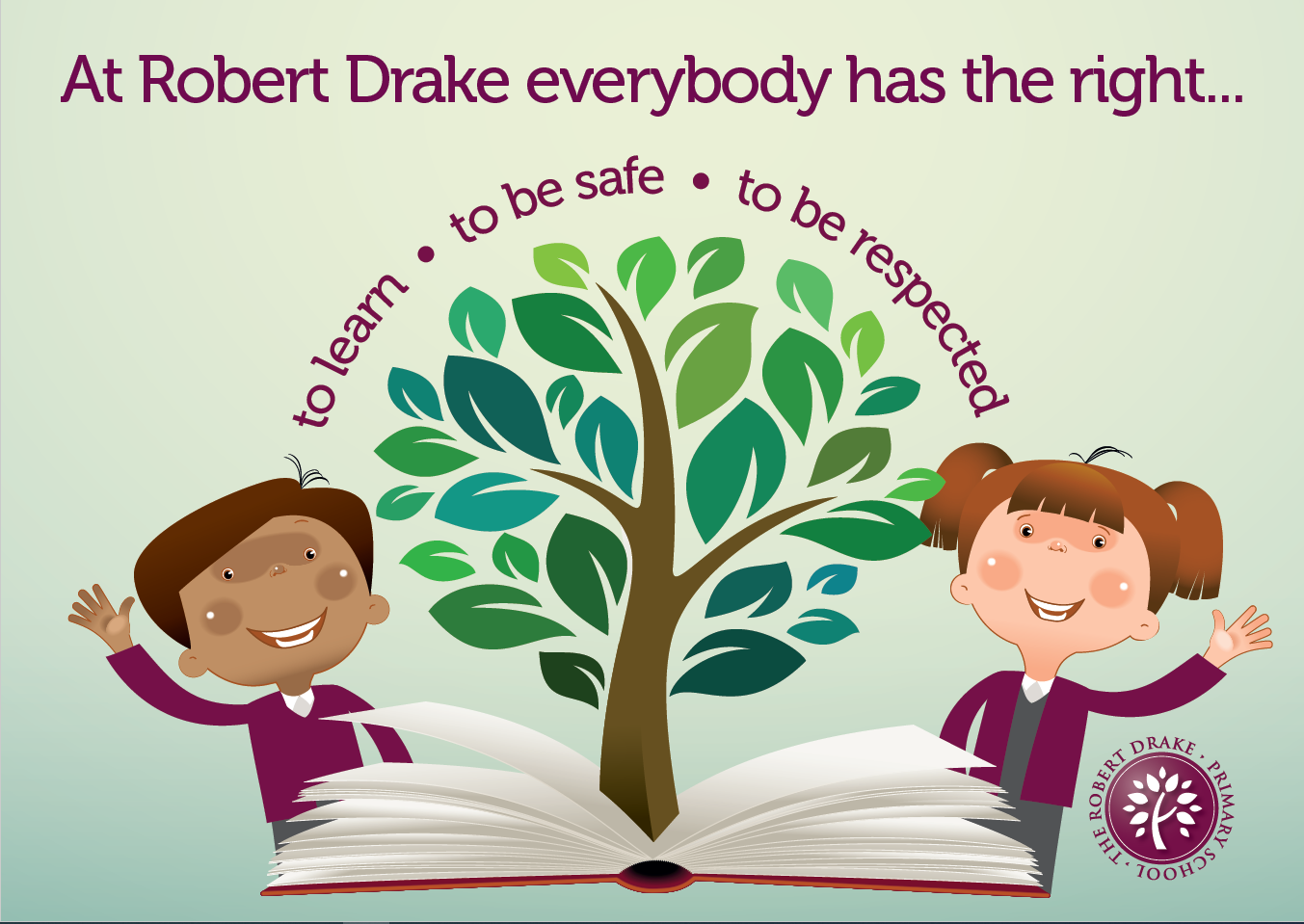 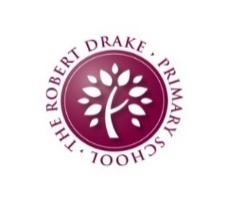 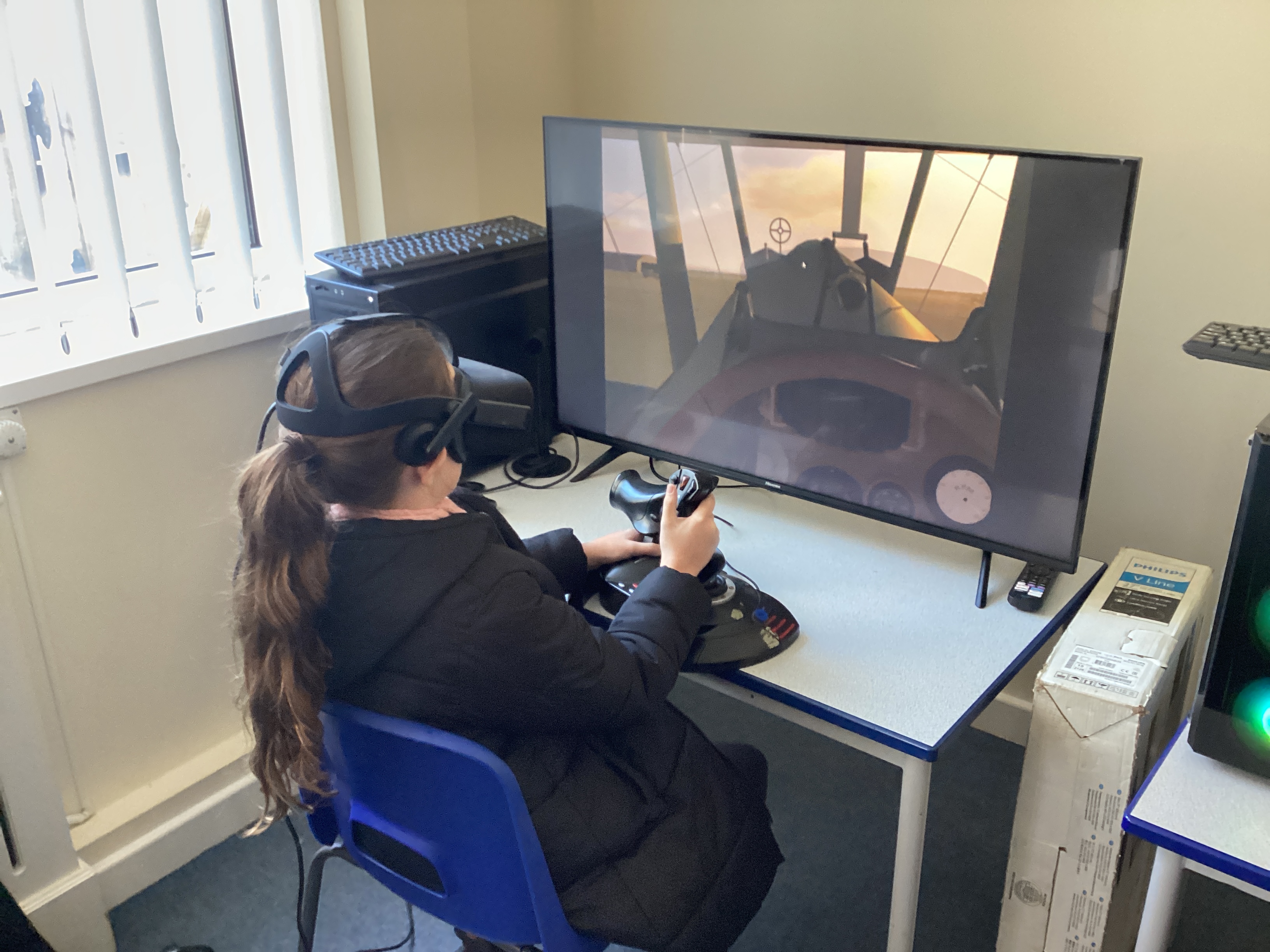 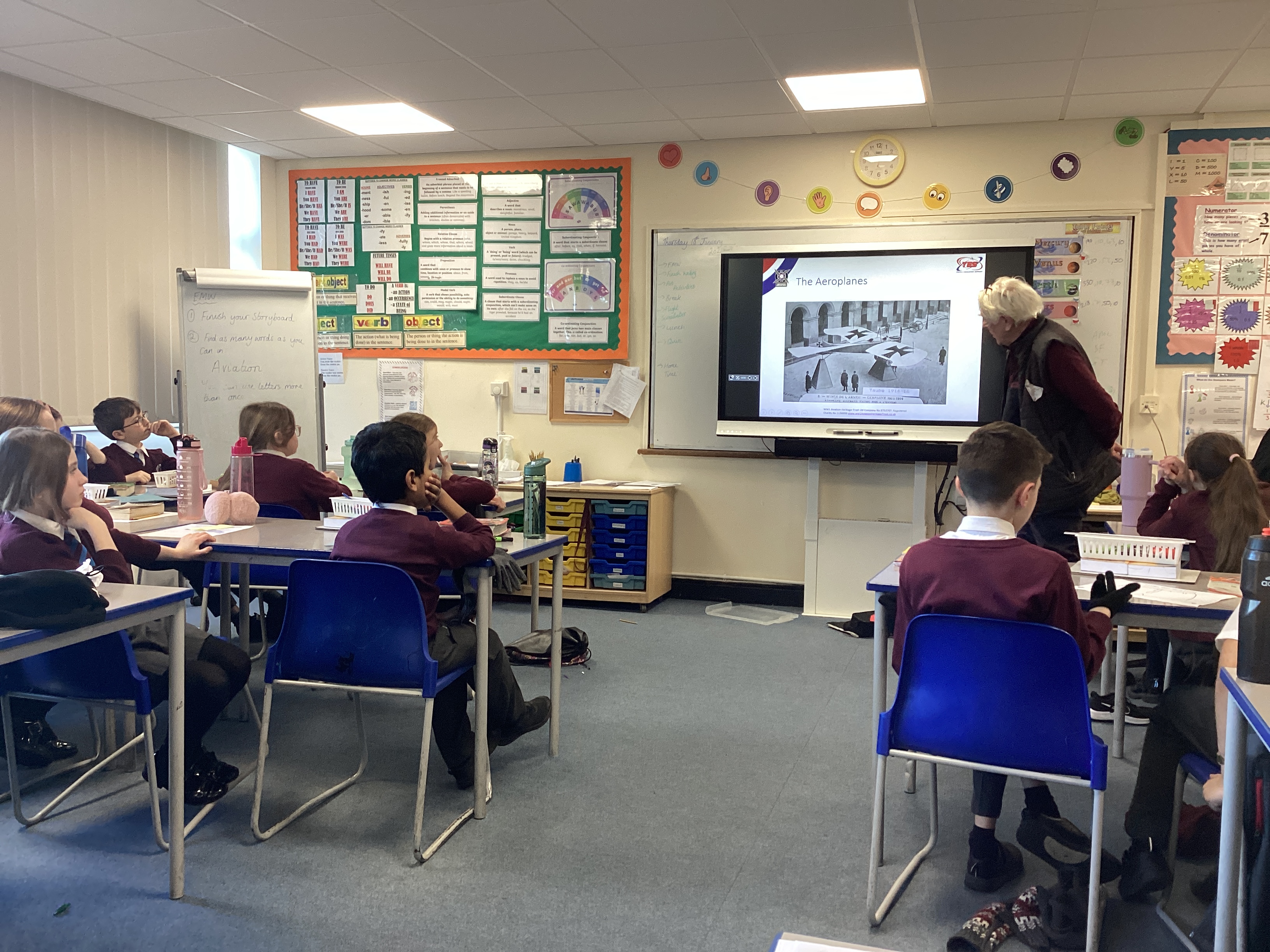 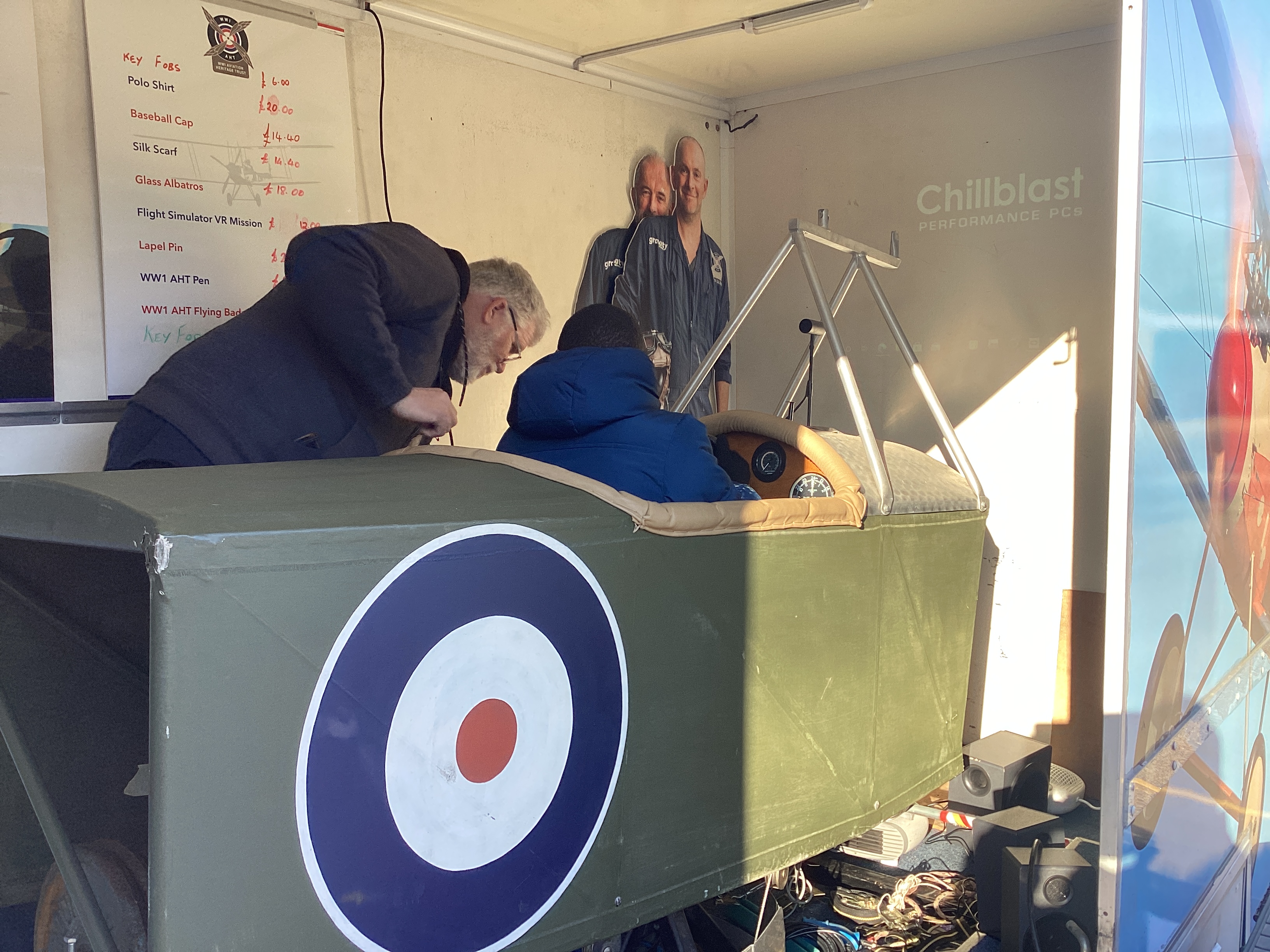 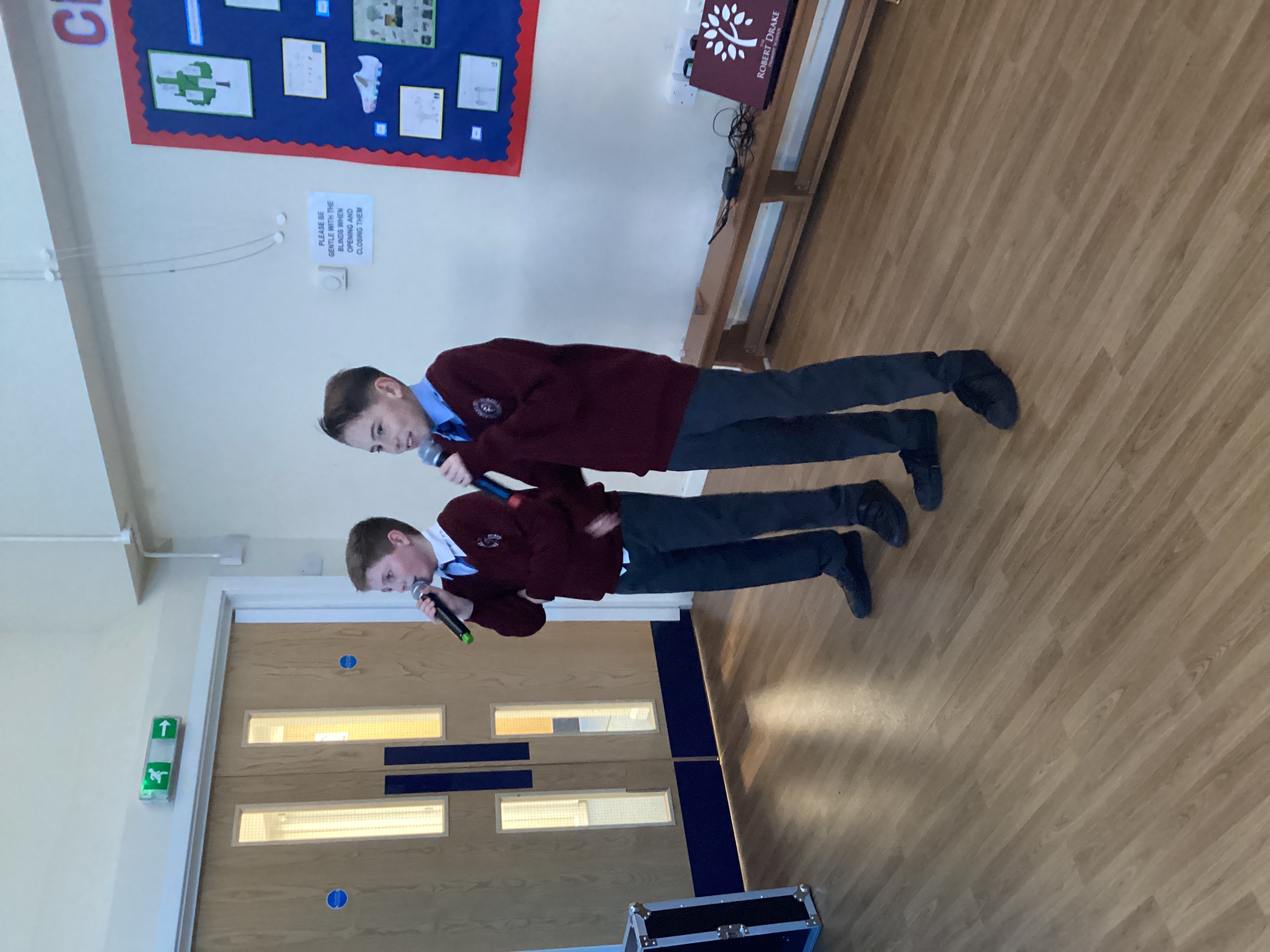 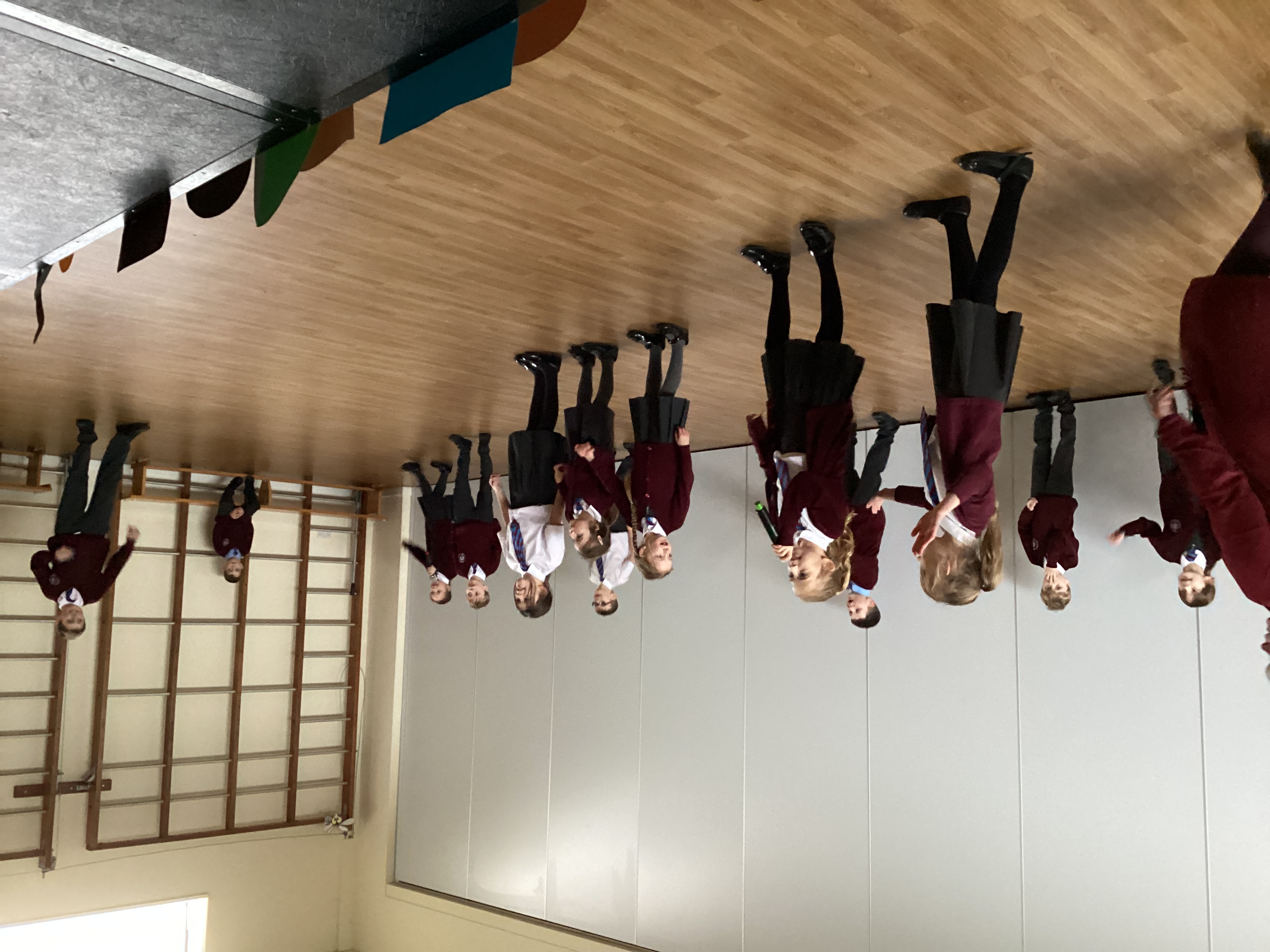 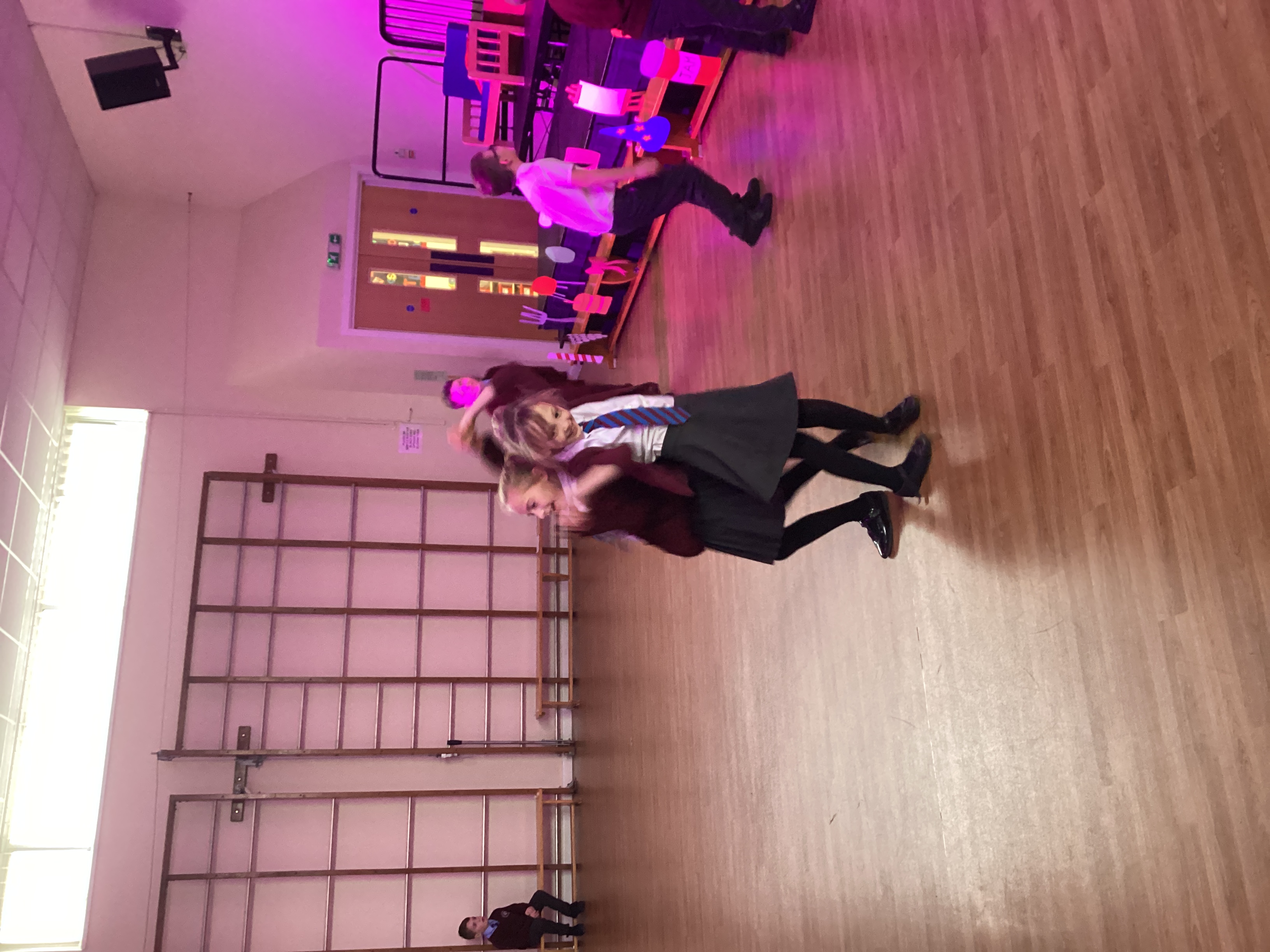 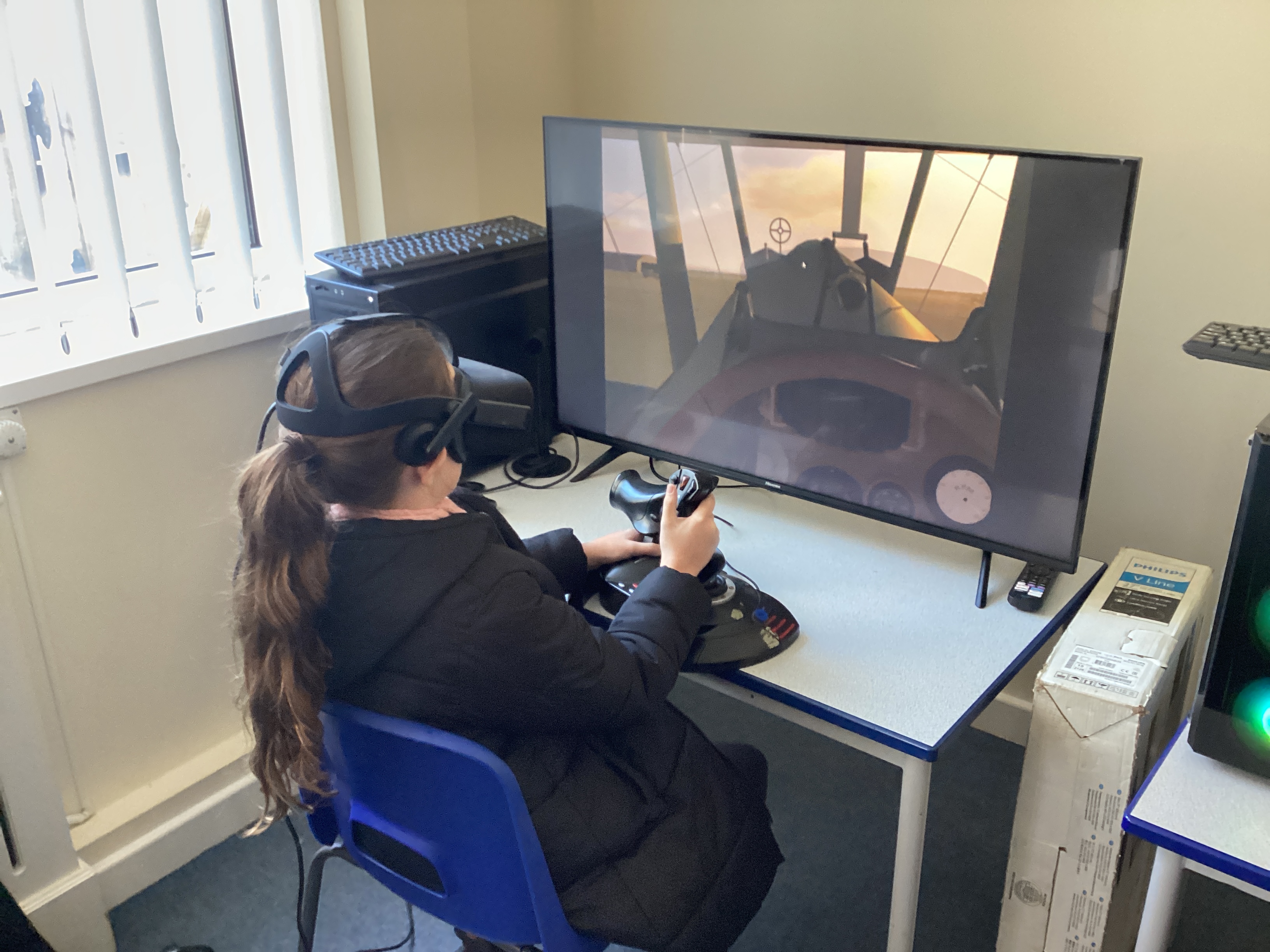 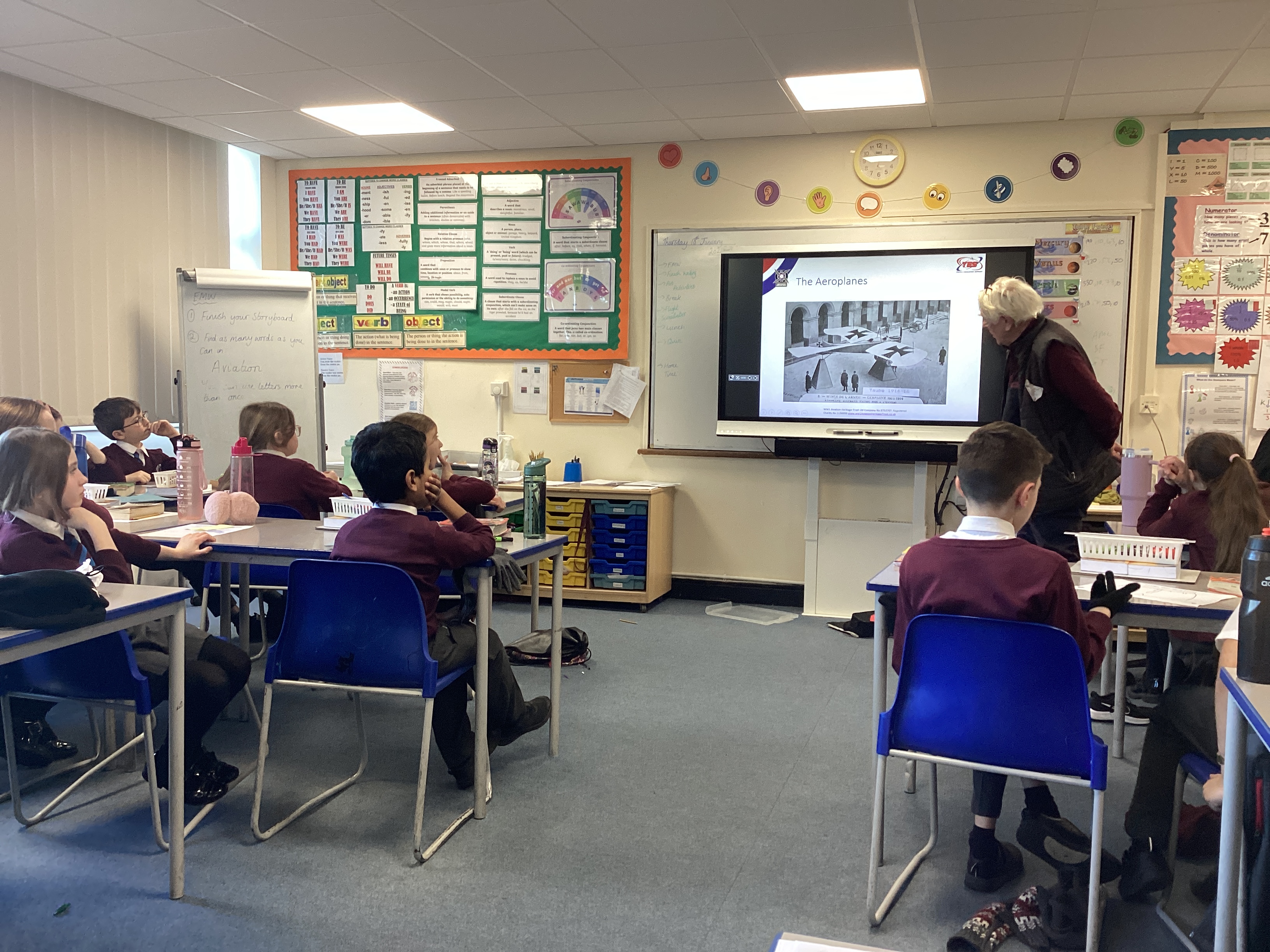 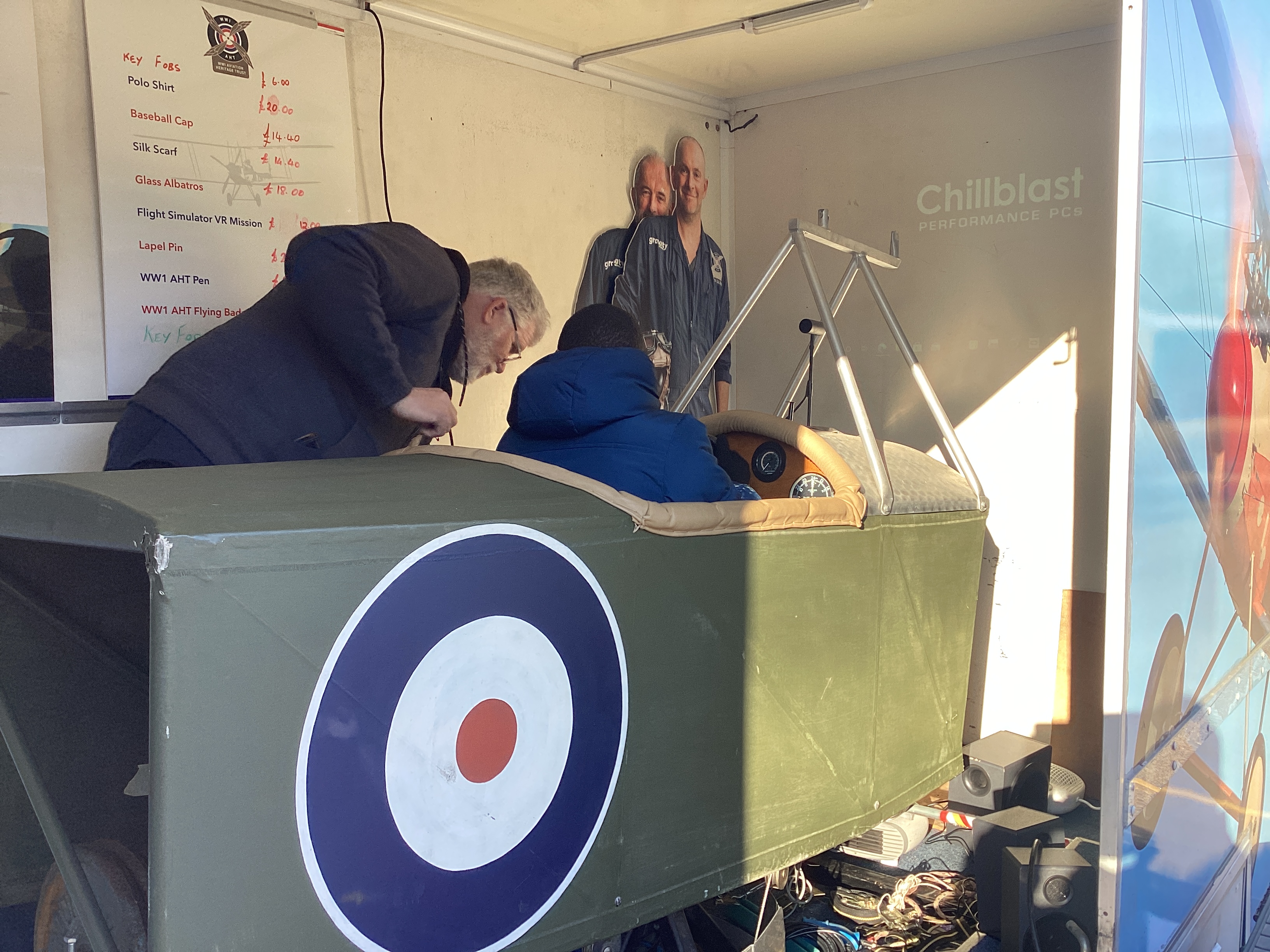 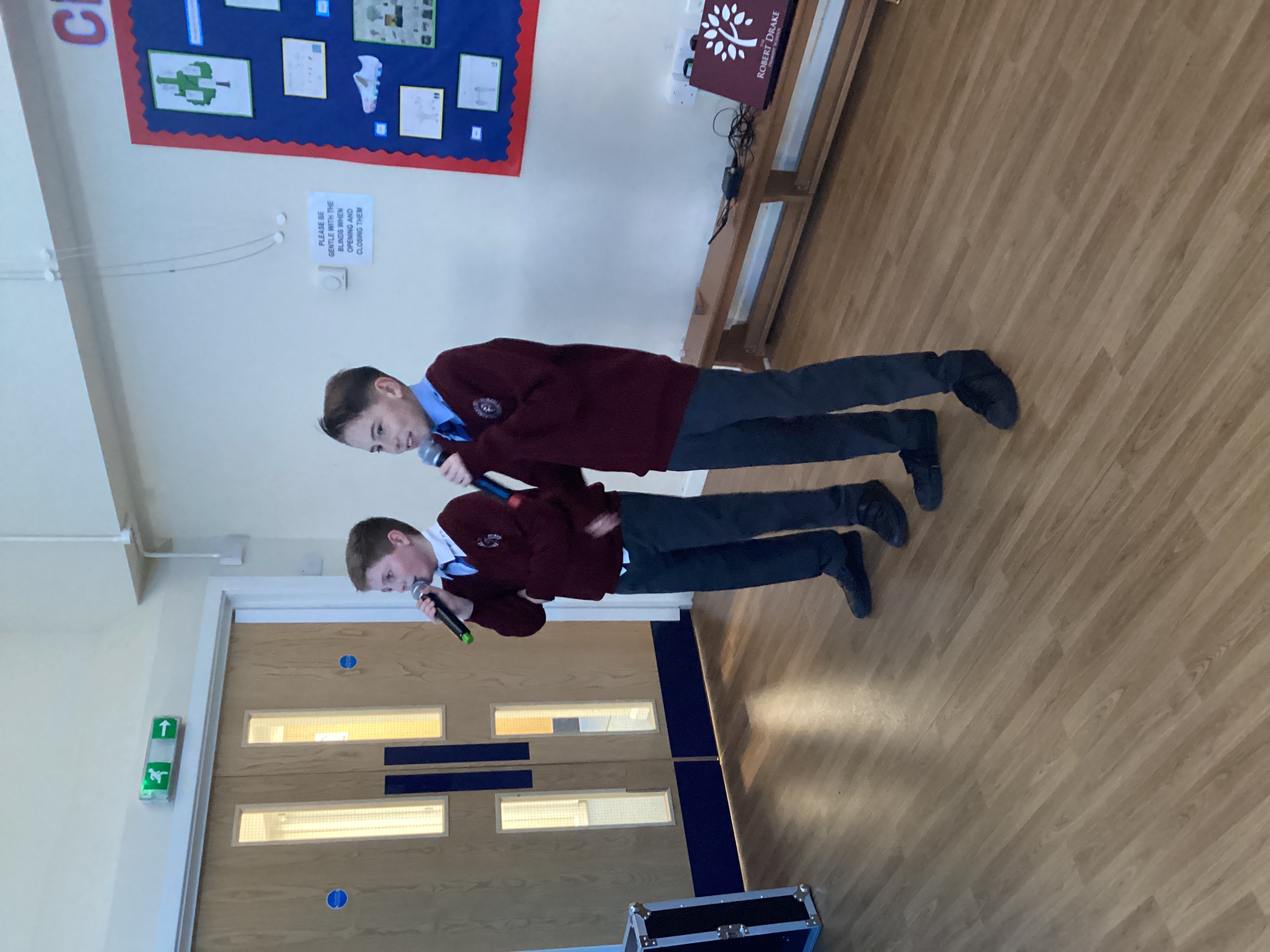 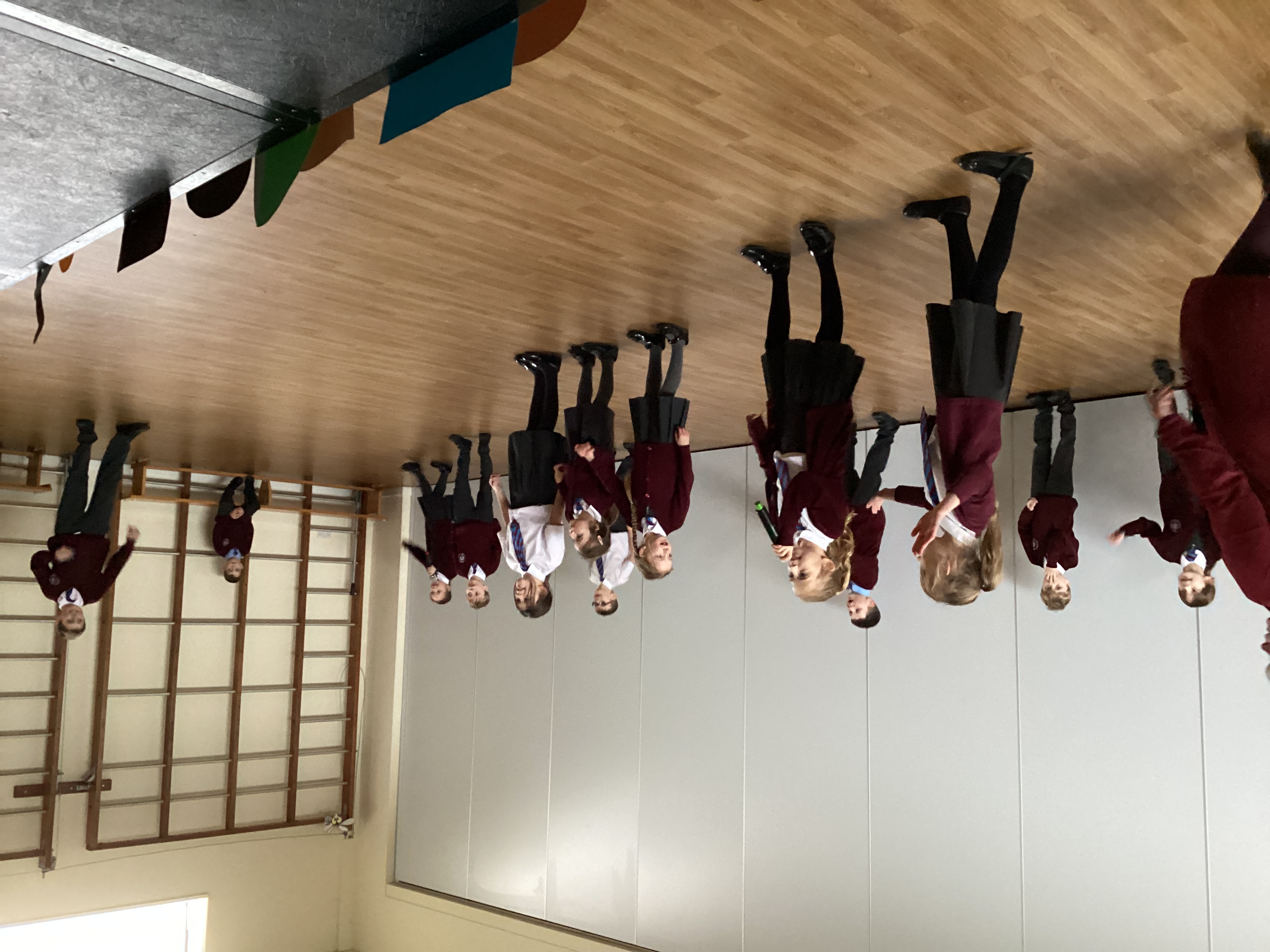 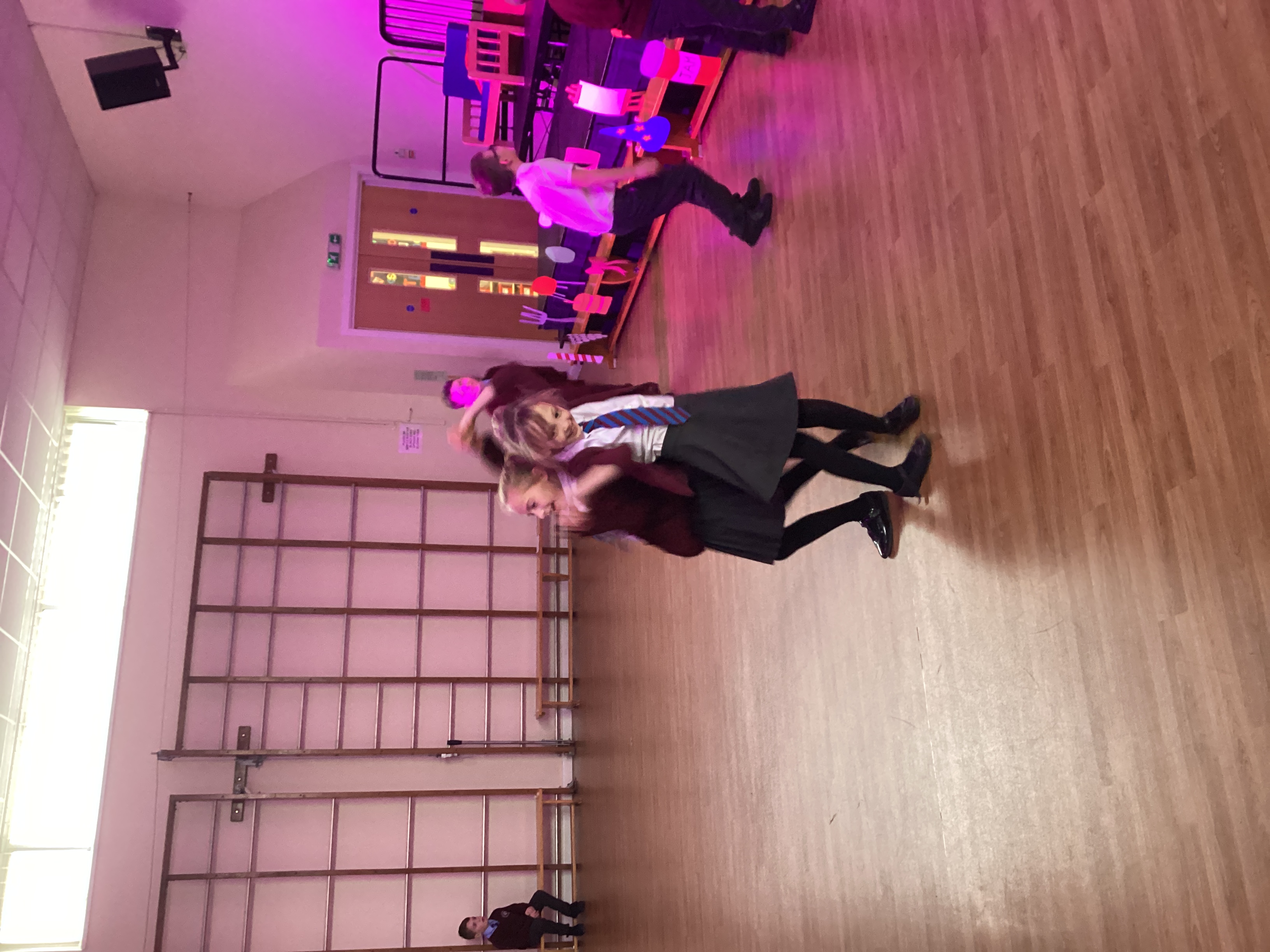 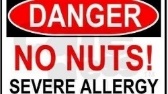 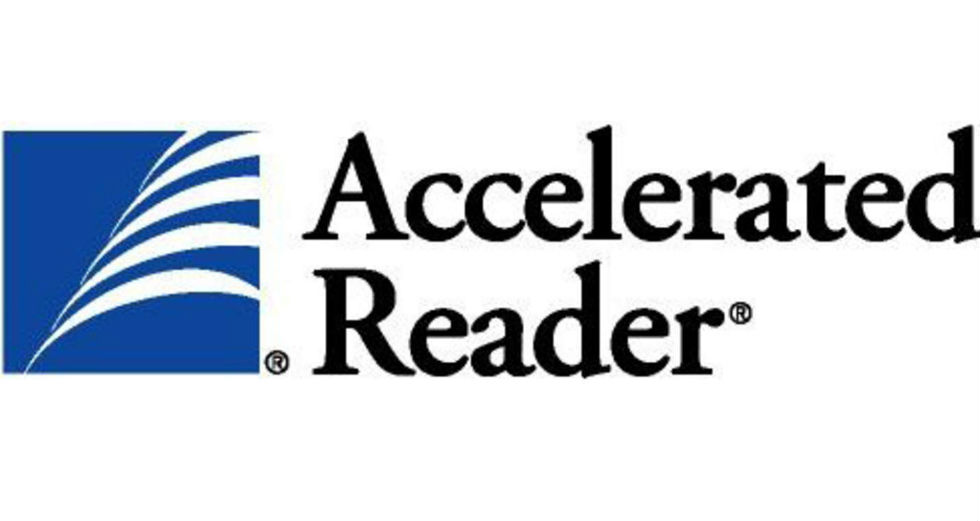 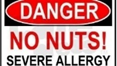 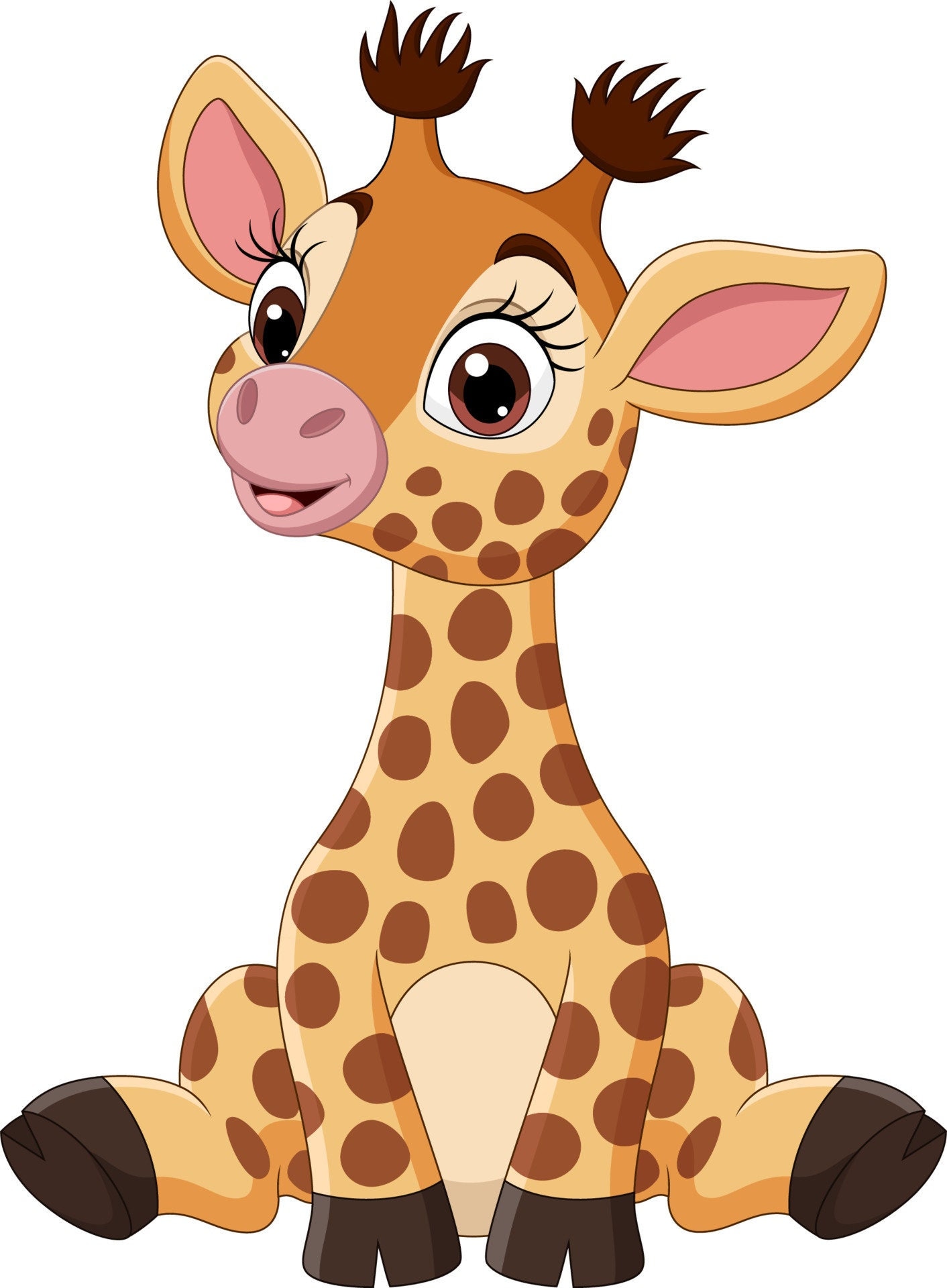 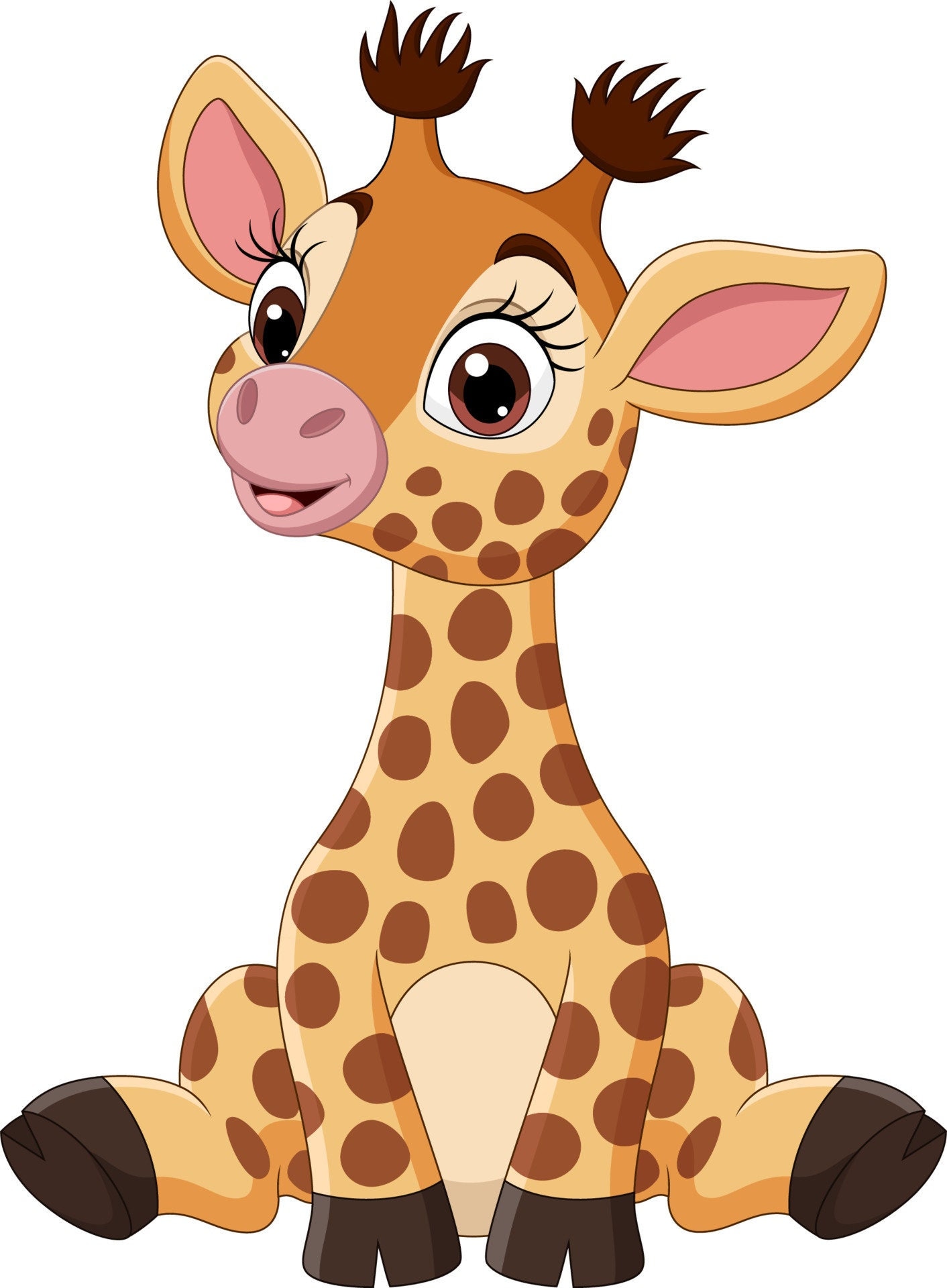 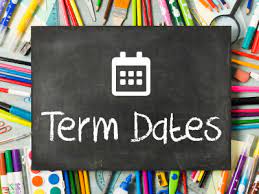 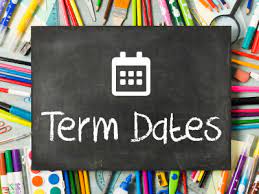 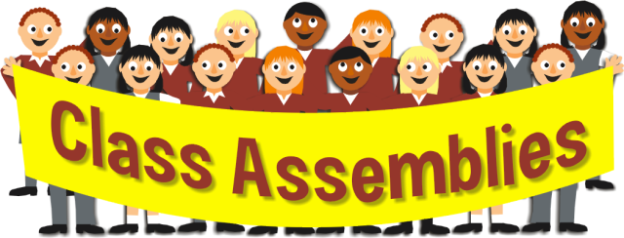 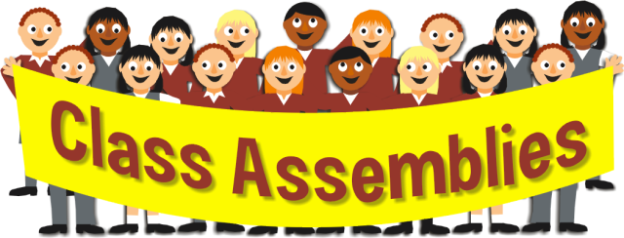 Please note that all dates are subject to change	Please note all dates are subject to change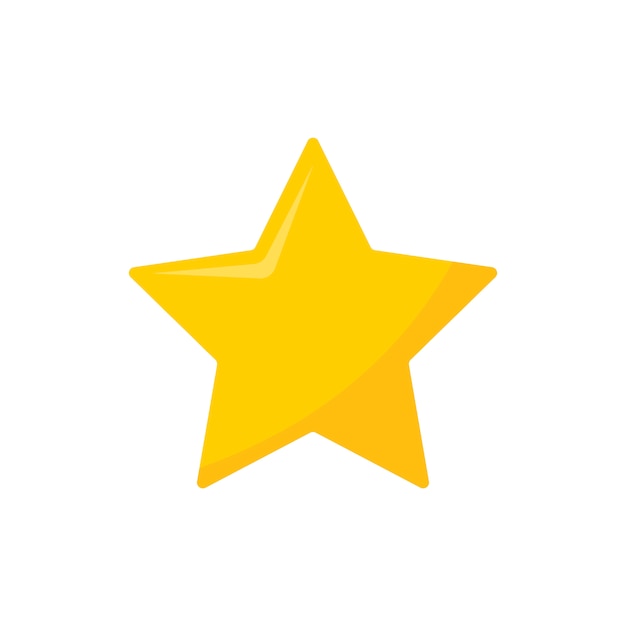 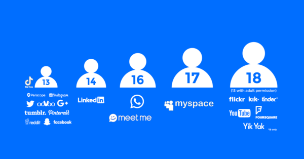 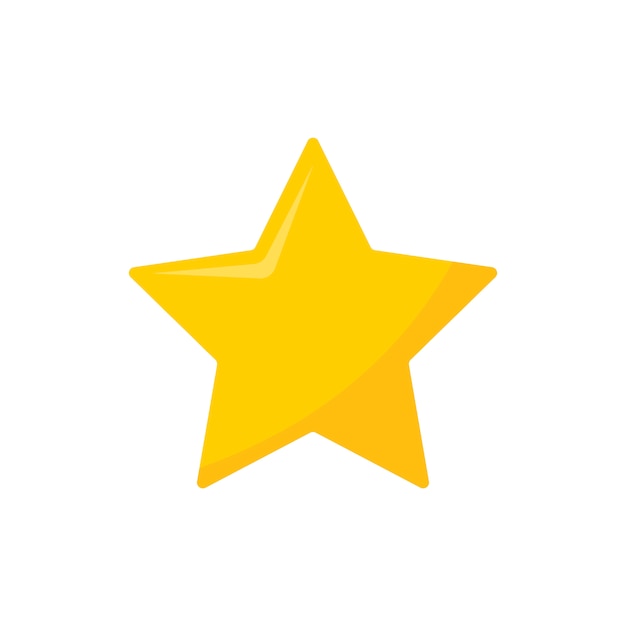 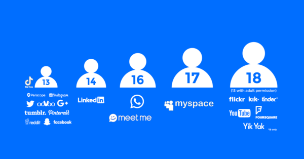 The Governing Body of The Robert Drake Primary School is committed to safeguarding and promoting the welfare ofchildren and expects all staff and volunteers to share this commitmentNut Free School/Packed LunchesThe Robert Drake Primary is NUT FREE.  We have pupils with severe air borne nut allergies and to safeguard our children all visitors must refrain from eating nuts and nut based products for at least 6 hours before visiting the school.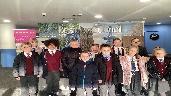 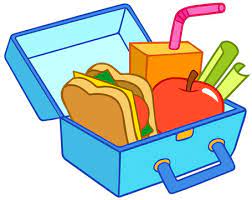 All packed lunches should be healthy and nut free.  Pre-Loved Uniform Shop                  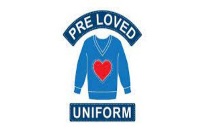 Each item is priced at £1.00; all payments to be made via ParentPay.Purchases can be made as follows:The pre-loved uniform shop is open in the small hall at 3.15 pm on the last Friday of each monthParents/carers can email into admin@robertdrake.essex.sch.uk with details of the items they require, ie, item required, size, gender, etcParents/carers can enquire at the school office.Water Bottles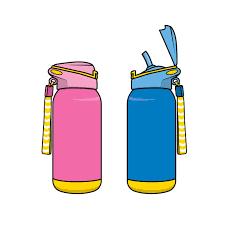 It is important that all pupils bring in a water bottle each day filled with plain water; it can be filled up at water stations during the day.  This helps the children to remain hydrated and helps them to focus on their learning - ‘knowing more and remembering more’.The water bottles should have a sports cap to avoid spills.Uniform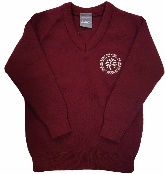 All pupils should adhere to the school’s uniform policy.  The policy can be found on the school’s website at https://robertdrake.co.uk/about-us/school-uniformPlease ensure that all items of uniform are clearly labelled.A reminder that if hair can be tied up, then it should be.Safeguarding Information for Parents and Carershttps://www.nspcc.org.uk/what-is-child-abuse/www.nspcc.org.ukhttps://www.nspcc.org.uk/keeping-children-safe/support-for-parents/Parenting tips and support for dealing with difficult situations.School Premises/ParkingPlease note that dogs should not be brought on to the school grounds at any time, unless they are assistance dogs for the blind; this includes whether on a lead or being carried.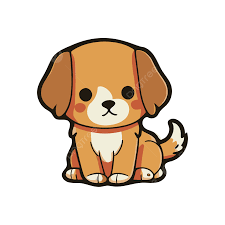 We would also request that all parents/carers respect the school’s neighbours and only park legally and with consideration for others.  For safety reasons, at no time of the day should cars pull into the school’s driveway.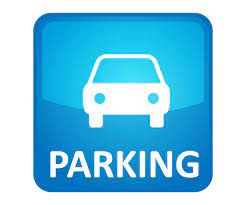 School Council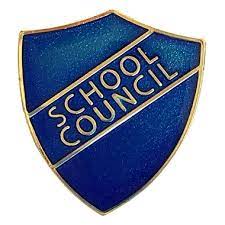 School Councillors are voted for by the children during the school year.  Two per class.The councillors meet regularly and discuss and decide upon events and changes they would like to put forward, ie, menu items, fundraising days, sport played in school, to give some examples.The next council meeting will be taking place in the New Year.Clubs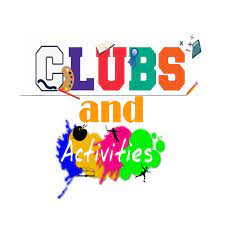 There are several clubs that take place at the school every week; full details are available on the school’s websitehttps://robertdrake.co.uk/clubs  or from the office.Taking into account parents’ views at the Tea and Talk sessions, the school has introduced new clubs and is trying to provide a broad spectrum of clubs available, and these include, among others, drama, football, karate, netball, computing, music, fencing, crafting, Bricks4Kidz, etc.Friends of Robert DrakeThe school has an active fundraising group.  They are always looking for volunteers and hold regular meetings at the school; everyone is welcome.  They can be contacted through their Facebook page:’Friends of Robert Drake School’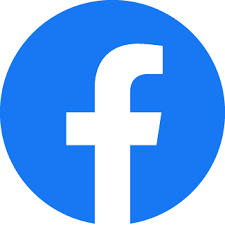 Please check out their site for full details of forthcoming fundraising events.Pupil Premium / Free School MealsYou may register your child for Free School Meals if you receive a range of benefits with qualifying conditions such as Income Support, Income-based Jobseeker's Allowance, Income-related Employment and Support Allowance and Child Tax Credit, Working Tax Credit run-on, and Universal Credit.If you think you may be eligible:  If your child is in Year 2 or below, please call the School Office and we will send you through a form to complete.If your child is in Years 3—6, Essex County Council has an online application form on their website:  https://www.essex.gov.uk/free-school-meals